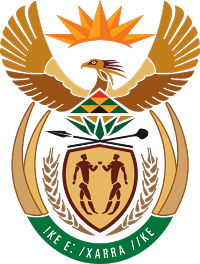 MINISTRY FOR COOPERATIVE GOVERNANCE AND TRADITIONAL AFFAIRSREPUBLIC OF SOUTH AFRICANATIONAL ASSEMBLYQUESTION FOR WRITTEN REPLYQUESTION NUMBER 77 / 202077.	Mr M H Hoosen (DA) to ask the Minister of Cooperative Governance and Traditional Affairs:What (a) total number of municipalities have implemented the municipal cost containment regulations as gazetted in 2019 and (b) steps are being taken to ensure that all municipalities comply with the regulations? NW81EREPLY:The information requested by the Honourable Member is not readily available in the Department. The information will be submitted to the Honourable Member as soon as it is availableThank you